Mikulecký Yetti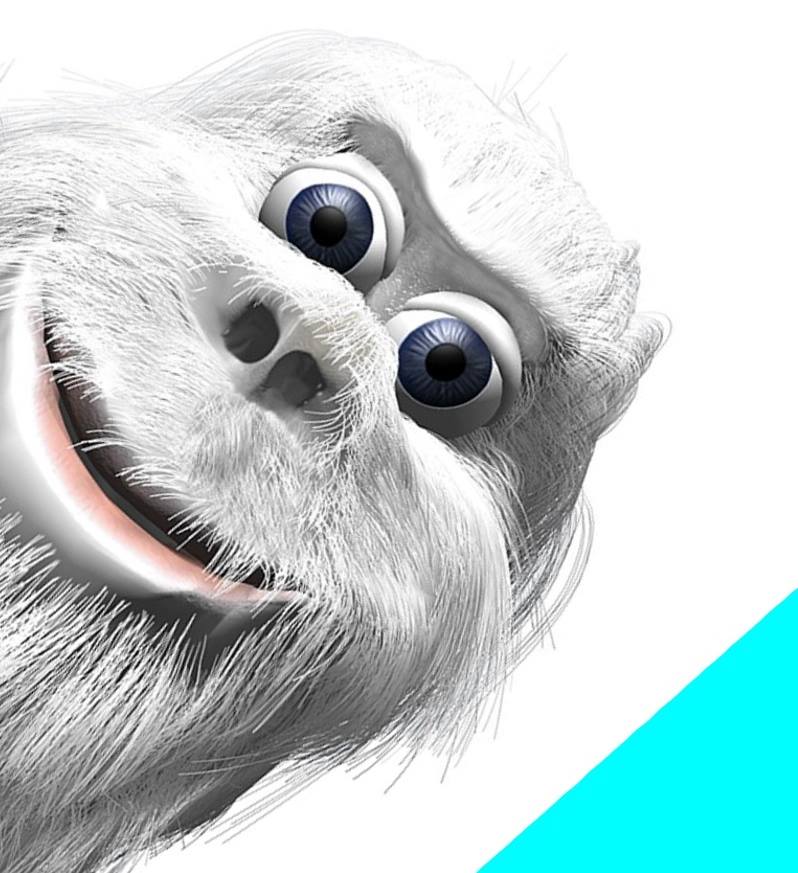 Vánoční dezorientační běhVhodný i pro chodce a Nordic WalkingDatum: 23.12. 2018Start, prezentace, šatny: Sokolovna Lužice (okres Hodonín)Prezentace, šatny: od 13:00 h
Rozprava  k trati: 13:50 hStart běžců: 14:00 h Start chodců a Nordic Walking  13:15 hTrasa: 9 km +
Trasu si každý závodník volí sám dle svého uvážení a preferencí. Od Sokolovny se závodník vydá libovolnou cestou i směrem s cílem co nejrychleji doběhnout ke dvěma kontrolním bodům, které může navštívit v libovolném pořadí. Jeden je na parkovišti u Slovanského hradiště v Mikulčicích a druhý u nepříliš vzdáleného vodojemu. Na kontrolách obdrží reflexní pásek. Po zdolání kontrolních bodů běží opět libovolnou cestou zpět k Sokolovně. Cestu je možné volit jak po silnici tak terénem. Záleží na každém závodníkovi. Je ale nutné dodržovat zákony a pravidla slušného chování a dopravní předpisy. Závodníci obdrží mapu s vyznačenými kontrolními body a můžou použít libovolné navigační zařízení. Méně zkušení závodníci se nemusí obávat. Nalezení kontrolních bodů není příliš složité. Zvládnout by to měl úplně každý.Kontrolní body budou v provozu 14:15h do 15:00h a určitě ještě chvilku počkají.Ceny pro vítěze: První tři ženy a muži absolutně. Medaile pro toho kdo doběhne uprostřed. + ceny od sponzorůPro koho je běh určen:Běh je určen pro každého, kdo je schopen zdolat trasu cca 10km. Jak pro výkonnostní běžce, tak pro popobíhače z řad veřejnosti. I pro chodce a Nordic Walking (pozor dřívější start). Rozhodně se nikdo nemusí bát se zúčastnit. Smyslem této události je užít si společně vánoční náladu a udělat si hlad na vánočního kapra. A hlavně se dobře pobavit.Občerstvení:Nachystán bude pro vás svařák, jonťák, voda v prostorách startu a cíle.A doufáme, že každý donese trochu toho vánočního cukroví, buchet nebo kousek vánočky a že hladem tedy trpět nebudeme.Startovné: 60KčKaždý závodník si sám zodpovídá za svůj zdravotní stav.  Závodu se účastní na vlastní nebezpečí. Registrace: jméno, příjmení, ročník, klub nebo městoRegistrace na emailu: mikuleckyyetti@seznam.cz Web https://mikulecky-yetti-2018.webnode.cz/ Mikulecký Yetti 2018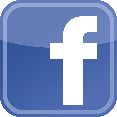 Limit je 100 účastníků. Pokud nebude startovka naplněna bude možné se registrovat i na místě, ale budeme rádi za registraci předem. Ať se na vás můžeme řádně nachystat a ať na vás zbude místo.